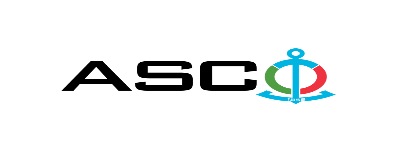 “AZƏRBAYCAN XƏZƏR DƏNİZ GƏMİÇİLİYİ” QAPALI SƏHMDAR CƏMİYYƏTİ№ AM077/2021 nömrəli 27.10.2021-ci il tarixində "Dənizçi" MTK-nın 1-ci mərtəbəsi uşaq bağçası olmaqla yüksək mərtəbəli yaşayış binalarının isitmə sistemi xidmətinin (mal-material və işçiliklə birlikdə) satınalınması məqsədilə keçirdiyi açıq müsabiqənin qalibi haqqında bildiriş                                                              “AXDG” QSC-nin Satınalmalar KomitəsiSatınalma müqaviləsinin predmeti"Dənizçi" MTK-nın 1-ci mərtəbəsi uşaq bağçası olmaqla yüksək mərtəbəli yaşayış binalarının isitmə sistemi xidmətinin (mal-material və işçiliklə birlikdə) satınalınmasıQalib gəlmiş şirkətin (və ya fiziki şəxsin) adı“Proes MMC” MMCMüqavilənin qiyməti (ƏDV-siz)703 024.25 AznMalların tədarük şərtləri (İncotresm-2010) və müddəti-İş və ya xidmətlərin yerinə yetirilməsi müddəti4-6 ay